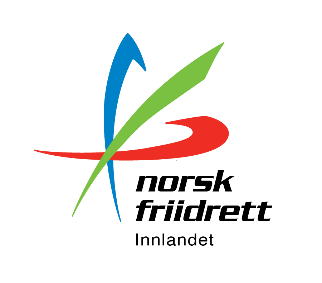 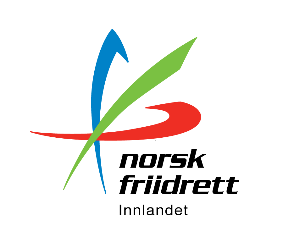                      Invitasjon til kick off for Innlandet friidrettskrets 13. juni 2020 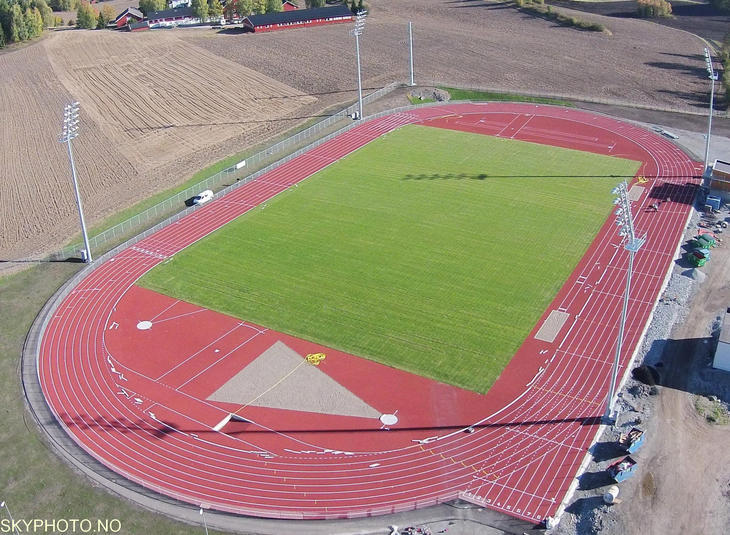 Innlandet friidrettskrets inviterer utøvere fra UM nivå og eldre til treningssamling.  ( født 05 og eldre) STED:            	Børstad Idrettspark, Hamar   DATO:  	Lørdag 13. juni  KL:  		12.00 -16.00		Påmelding senest 8. juni til dag.kashagen@friidrett.no Program12.00-13.00   Treningsøkt med fokus på basisstyrke og skadeforebygging med Mikko Kokslien- fagkonsulent i Olympiaparken Innlandet. 13.00-13.30   Matpause. Ta med egen niste. 13.30.14.45  Fra høyt lokalt nivå til landslags og internasjonal utøver. Motivasjon. Rekruttsatsingen i NFIF. Toppidrettssjef Erlend Slokvik.14.45-15.15  Presentasjon av Team Innlandet Friidrett. Satsingsprosjekt for våre beste utøvere.  Kriterier og hva vi kan tilby.    15.15-16.00  Foredrag av Mauritz Kåshagen.  Kosthold og tilskudd. Hva er nødvendig og viktig?  Påmelding innen 8. juni, sendes dag.kashagen@friidrett.no Navn Klubb Født Øvelse Mailadresse Trener 